Фототаблица к акту осмотра конструкции расположеннойпо адресу: дорога в сторону ПГСК Старожил-1, городской округ Сургут Ханты-Мансийский автономный округ от 29.06.2022.Съёмка проводилась в 09 часов 49 минут телефоном Xiaomi 11T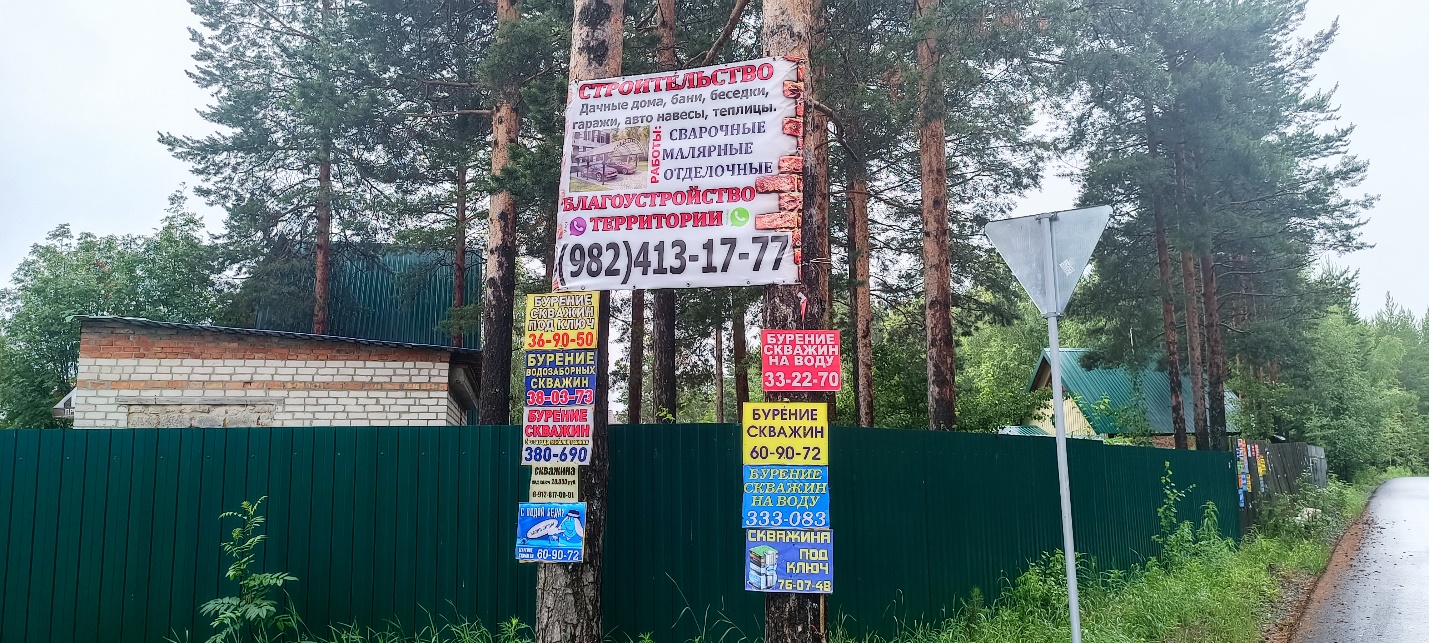 